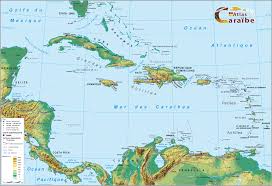 A nous retourner dans les meilleurs délaisEtablissement porteur du projet Informations générales sur le projetPartenaire (s) recherché (s)Nom de l’établissement Type d’établissement Collège, lycée général et technologique, lycée professionnel,  lycée polyvalent, centre de formation d’apprentisAdresseCode postal Ville Site internetTél. FaxNom du Chef d’établissementContact Nombre total d’élèves dans l’établissementLangues régionale et étrangères enseignées (lesquelles, à partir de quels niveaux)Classes Européennes (précisez)DNL  (disciplines non linguistiques) (précisez)Autres formations spécifiques dispenséesEquipements TICE disponiblesPersonne ressource dédiée aux TICE Oui  (  )   Non  (  )Utilisation des TICE dans les activités linguistiques ou autres au sein de l’établissementTitre du projet (le cas échéant)Type de mobilitéPhysique  (  )    et/ou   Virtuelle (  )  précisez :Physique  (  )    et/ou   Virtuelle (  )  précisez :Physique  (  )    et/ou   Virtuelle (  )  précisez :Thème choisi  (Orientation donnée au projet)Objectifs visésLiens avec le projet d’établissementNom du chef de projetExpérience (s) en gestion de projets de mobilitéFonctionTélE-mail Autres enseignants impliqués dans le projetDisciplines enseignées  Public cible : Classes concernée (s) – formations Post-BacEffectif prévu (Nbre estimatif et répartition par sexe)………………………F :               G :Hébergement envisagéAge moyen des élèves / étudiants                        ansHébergement envisagéAutres partenaires, parties prenantes du projetJustification de ce choixDurée estimée du projetPériode prévueEtablissementSecondary school, College, vocational school…EtablissementSecondary school, College, vocational school…Secteur (entreprises, lieux de stage…) Secteur (entreprises, lieux de stage…) LocalisationLocalisationLocalisationLocalisationClasses Classes Form 1 ( )  Form 2 ( )  Form 3 ( )12 ans         13 ans        14 ansForm 4 (  )       Form 5 (  )15 ans                 16 anspost–secondary (   )(terminale)     17 anstertiary (   )Enseignement sup.Missions  souhaitéesMissions  souhaitéesAge moyen souhaitéAge moyen souhaitéDépartement ou service (ciblé)Département ou service (ciblé)Langues enseignéesLangues enseignéesLangues utiliséesLangues utiliséesDurée de pratique souhaitéeDurée de pratique souhaitéeDurée d’immersion souhaitéeDurée d’immersion souhaitéeAutres enseignements spécifiques (le cas échéant)Autres enseignements spécifiques (le cas échéant)Certifications envisagées (langue, informatique ou autre)Certifications envisagées (langue, informatique ou autre)Equipements TICE souhaitésEquipements TICE souhaitésEquipements TICE souhaitésEquipements TICE souhaitésUtilisation des TICE envisagéeUtilisation des TICE envisagéeUtilisation(s) des TICE souhaitée(s)Utilisation(s) des TICE souhaitée(s)Si l’établissement/partenaire est déjà identifié : Depuis combien d’années : ……………………….                        Convention de partenariat : Oui (  )  Non (  )                  Déplacement(s) précédents : Oui (  ) Non (  )                       Accueil à la Martinique :         Oui (  ) Non (  )Si l’établissement/partenaire est déjà identifié : Depuis combien d’années : ……………………….                        Convention de partenariat : Oui (  )  Non (  )                  Déplacement(s) précédents : Oui (  ) Non (  )                       Accueil à la Martinique :         Oui (  ) Non (  )Si l’établissement/partenaire est déjà identifié : Depuis combien d’années : ……………………….                        Convention de partenariat : Oui (  )  Non (  )                  Déplacement(s) précédents : Oui (  ) Non (  )                       Accueil à la Martinique :         Oui (  ) Non (  )Si l’établissement/partenaire est déjà identifié : Depuis combien d’années : ……………………….                        Convention de partenariat : Oui (  )  Non (  )                  Déplacement(s) précédents : Oui (  ) Non (  )                       Accueil à la Martinique :         Oui (  ) Non (  )Si l’établissement/partenaire est déjà identifié : Depuis combien d’années : ……………………….                        Convention de partenariat : Oui (  )  Non (  )                  Déplacement(s) précédents : Oui (  ) Non (  )                       Accueil à la Martinique :         Oui (  ) Non (  )Si l’établissement/partenaire est déjà identifié : Depuis combien d’années : ……………………….                        Convention de partenariat : Oui (  )  Non (  )                  Déplacement(s) précédents : Oui (  ) Non (  )                       Accueil à la Martinique :         Oui (  ) Non (  )NomAdresse Code postal VilleTél. Site webPersonne de contactFonctionGSMe-mail